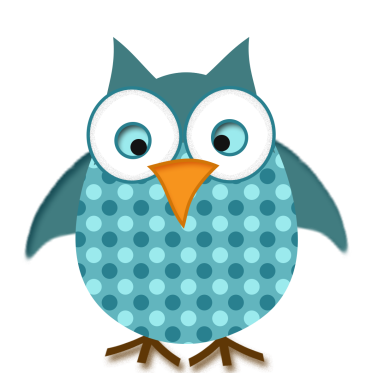 Noms1234567891011121314151617181920TravailComportementObjectif PIATravailcomportementObjectif PIATravailComportementObjectif PIATravailComportementObjectif PIATravailcomportementObjectif PIA